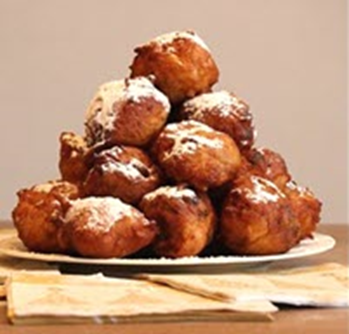 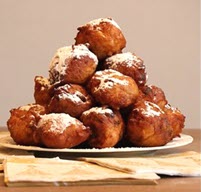 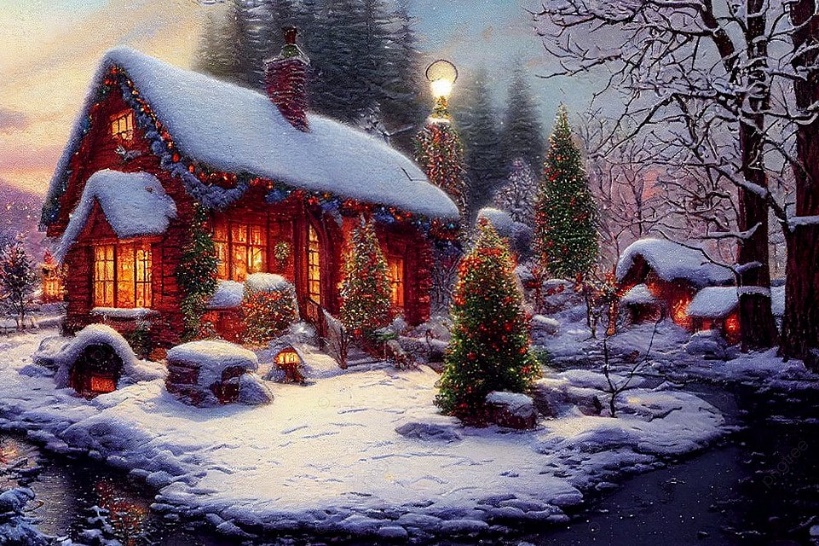   nieuwjaarsbijeenkomst 2024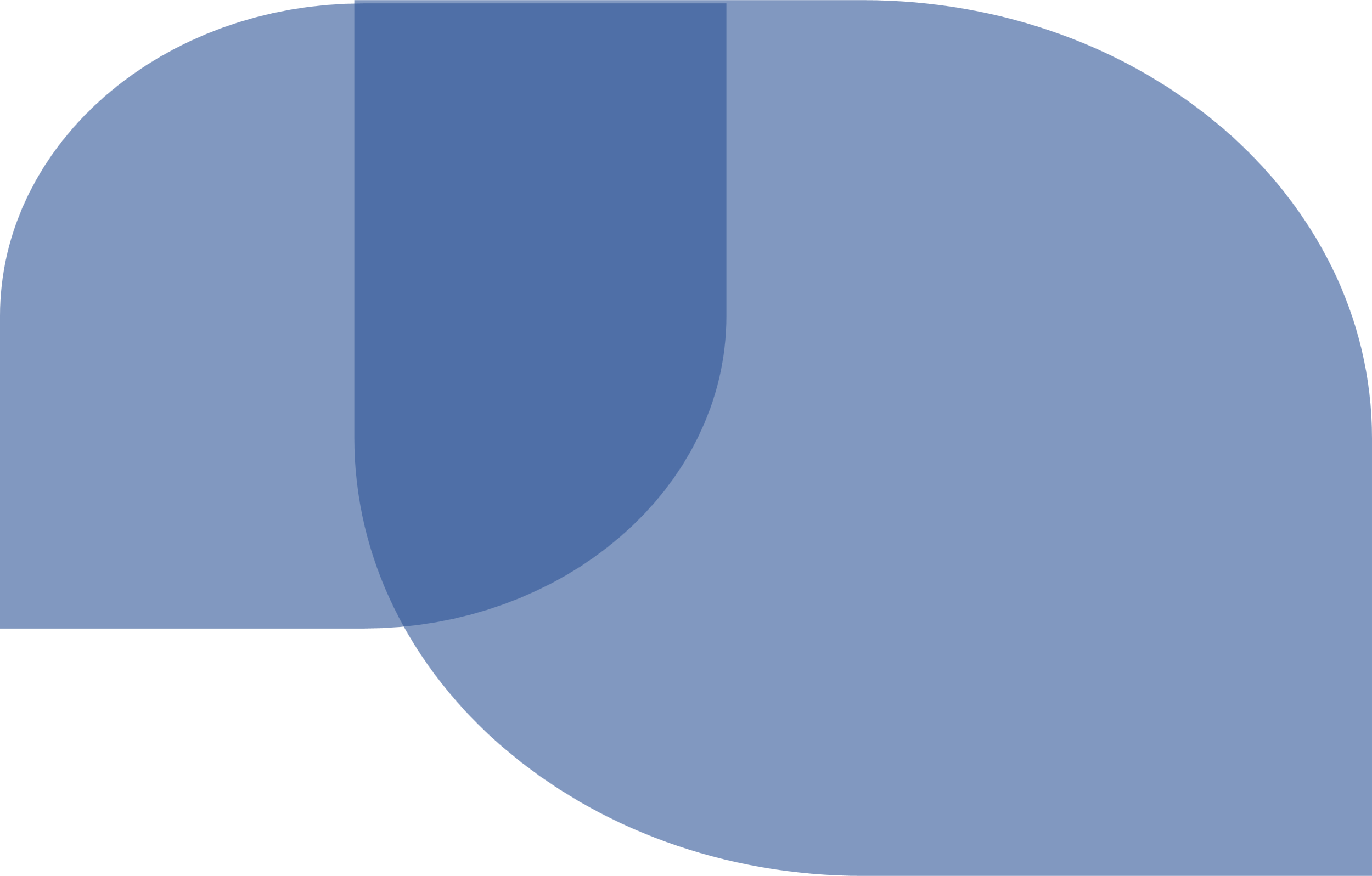   nieuwjaarsbijeenkomst 2024  nieuwjaarsbijeenkomst 2024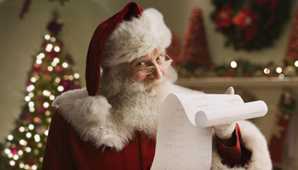 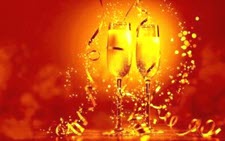 Op zondag 7 januari organiseert Delta Doe, in samenwerking met het bestuur, een nieuwjaarbijeenkomst voor de leden.Het zou fijn zijn als we weer met velen het nieuwe jaar in kunnen gaan luiden. We hopen er samen weer net als vorig jaar een gezellige middag van te maken.Kinderen zijn natuurlijk ook welkom.Vanaf 14.00 uur zijn jullie van harte welkom in de kantine, eindtijd 16.30 uur.Op zondag 7 januari organiseert Delta Doe, in samenwerking met het bestuur, een nieuwjaarbijeenkomst voor de leden.Het zou fijn zijn als we weer met velen het nieuwe jaar in kunnen gaan luiden. We hopen er samen weer net als vorig jaar een gezellige middag van te maken.Kinderen zijn natuurlijk ook welkom.Vanaf 14.00 uur zijn jullie van harte welkom in de kantine, eindtijd 16.30 uur.